Line of SymmetryRead more at Reflection Symmetry.Folding TestYou can find if a shape has a Line of Symmetry by folding it.When the folded part sits perfectly on top (all edges matching), then the fold line is a Line of Symmetry.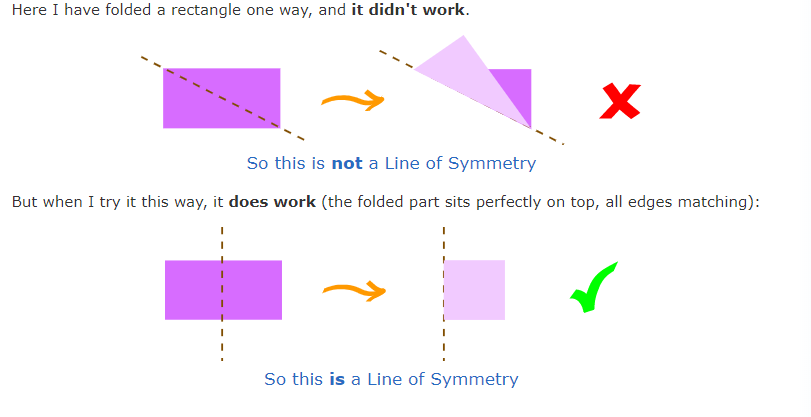 TrianglesA Triangle can have 3, or 1 or no lines of symmetry:QuadrilateralsDifferent types of Quadrilaterals (a 4-sided plane shape):Regular PolygonsA regular polygon has all sides equal, and all angles equal:And the pattern continues:A regular polygon of 9 sides has 9 Lines of SymmetryA regular polygon of 10 sides has 10 Lines of Symmetry...A regular polygon of "n" sides has "n" Lines of SymmetryChallenges:Find something outside that has one line of symmetry.Find something outside that has more than one line of symmetry.Create your own symmetrical pictures and designs with one or more than one line of symmetry - There is an example of some outdoor symmetry designs below.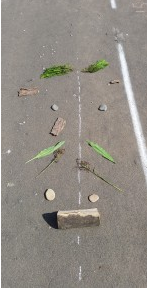 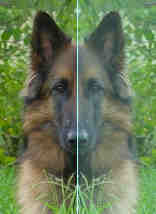 Here my dog "Flame" has her face
made perfectly symmetrical with a bit
of photo magic.The white line down the center is the
Line of Symmetry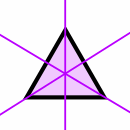 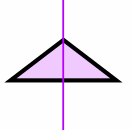 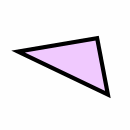 Equilateral Triangle
(all sides equal,
all angles equal)Isosceles Triangle
(two sides equal,
two angles equal)Scalene Triangle
(no sides equal,
no angles equal)3 Lines of Symmetry1 Line of SymmetryNo Lines of Symmetry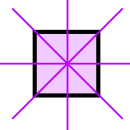 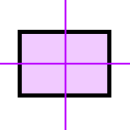 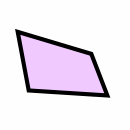 Square
(all sides equal,
all angles 90°)Rectangle
(opposite sides equal,
all angles 90°)Irregular
Quadrilateral4 Lines of Symmetry2 Lines of SymmetryNo Lines of Symmetry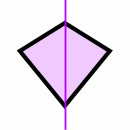 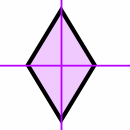 KiteRhombus
(all sides equal length)1 Line of Symmetry2 Lines of SymmetryAn Equilateral Triangle (3 sides)
has 3 Lines of SymmetryA Square (4 sides)
has 4 Lines of Symmetry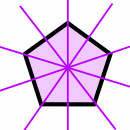 A Regular Pentagon (5 sides)
has 5 Lines of Symmetry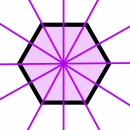 A Regular Hexagon (6 sides)
has 6 Lines of Symmetry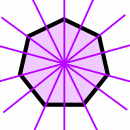 A Regular Heptagon (7 sides)
has 7 Lines of Symmetry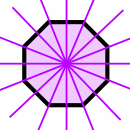 A Regular Octagon (8 sides)
has 8 Lines of SymmetryCircleA line (drawn at any angle) that goes through its centre is a Line of Symmetry.So a Circle has infinite Lines of Symmetry.CircleA line (drawn at any angle) that goes through its centre is a Line of Symmetry.So a Circle has infinite Lines of Symmetry.CircleA line (drawn at any angle) that goes through its centre is a Line of Symmetry.So a Circle has infinite Lines of Symmetry.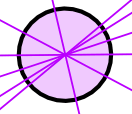 